You can check your Perusall scores by looking at “My Scores” on Perusall. 
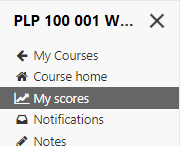 Perusall grades out of 3 pts, and the average of all of your Perusall scores accounts for the “Reading & interactive annotation of papers on Perusall” portion of your course grade.If you are getting less than 3 points, then look through the rest of this document to figure out how you can increase your score. 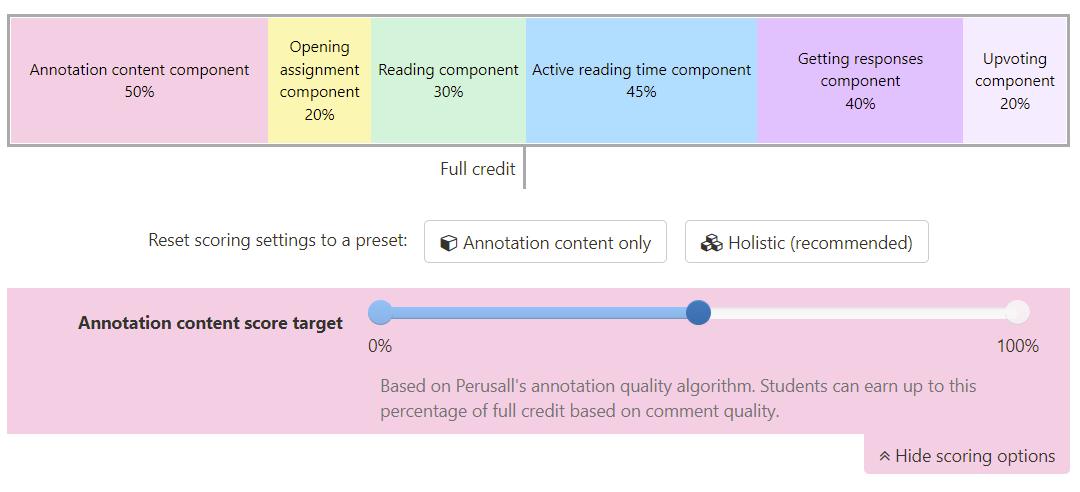 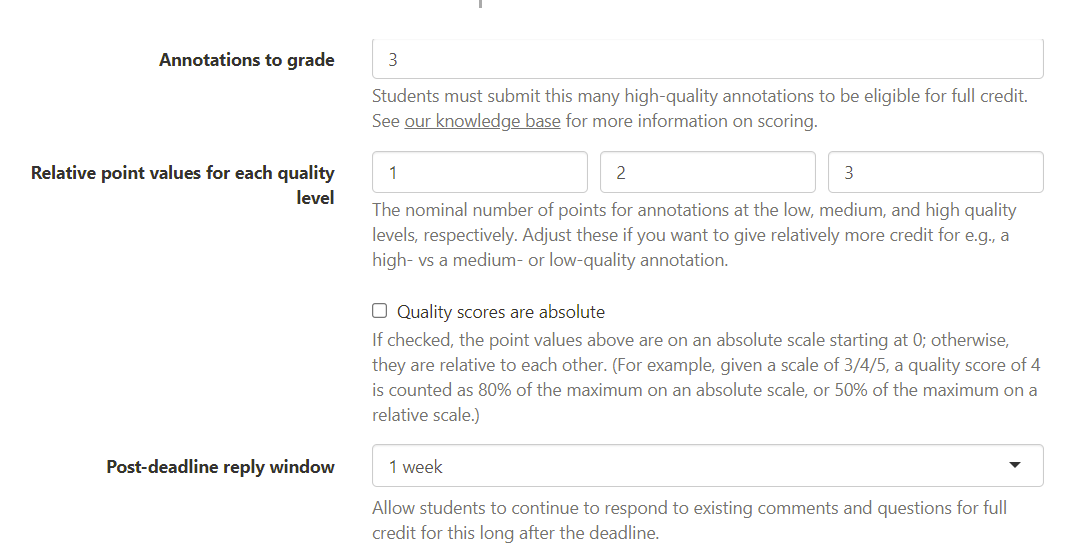 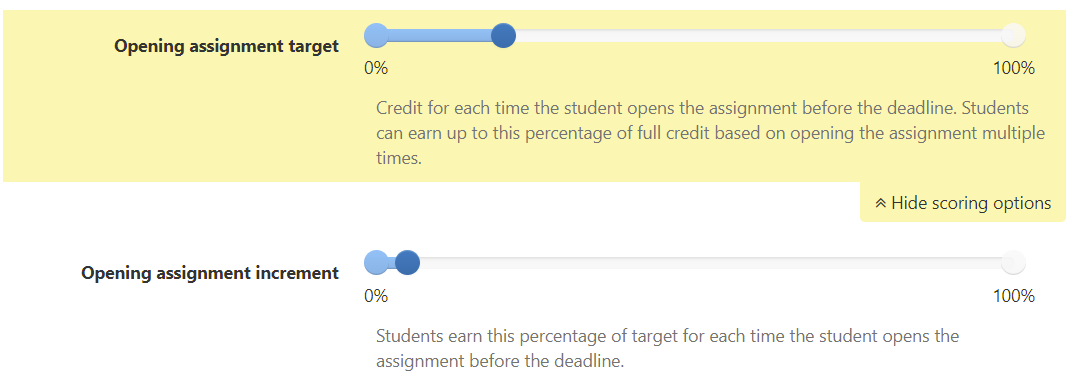 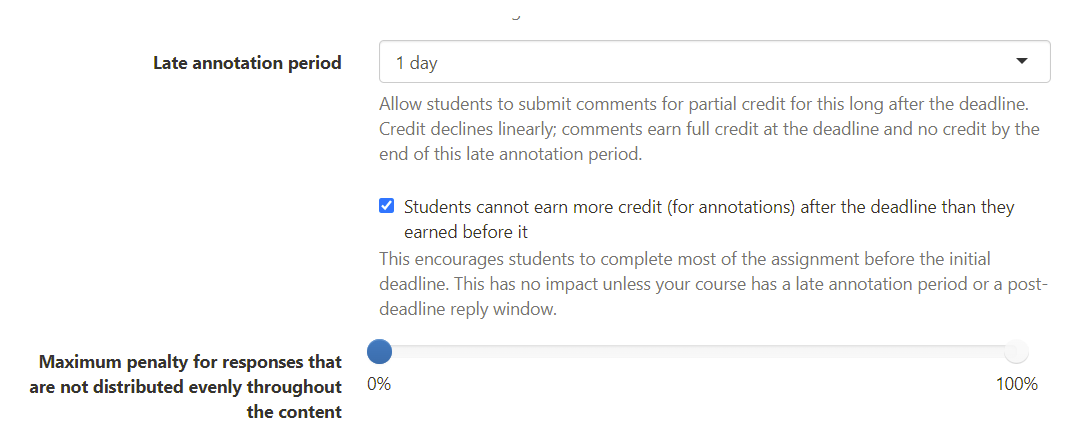 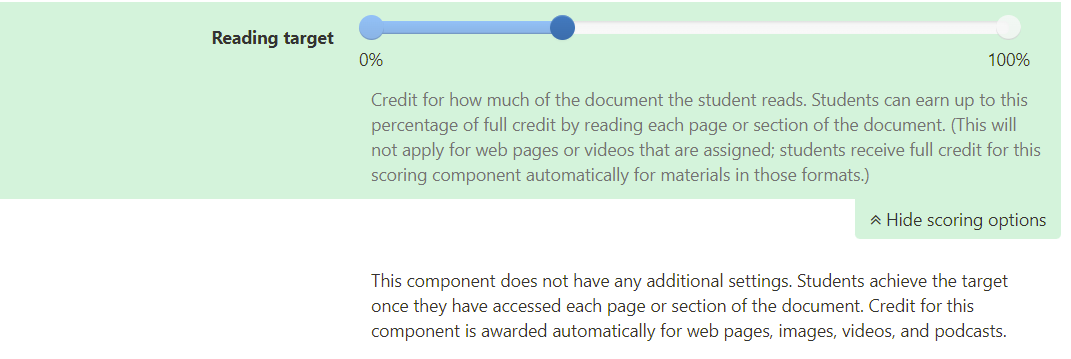 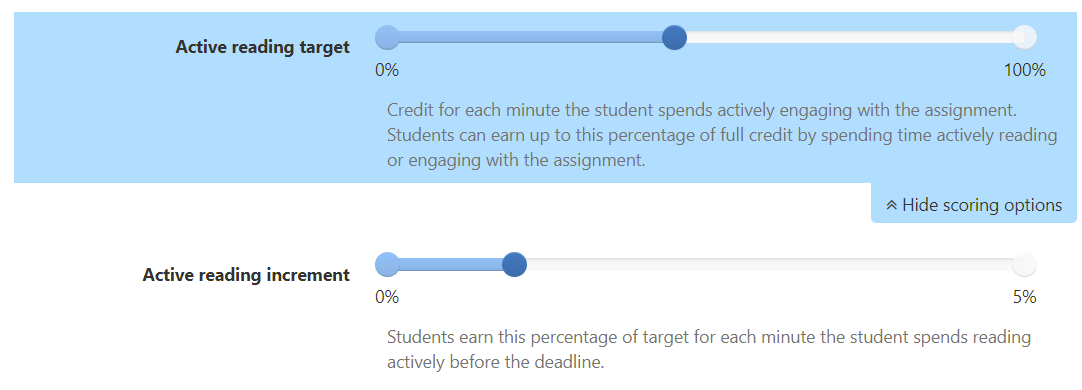 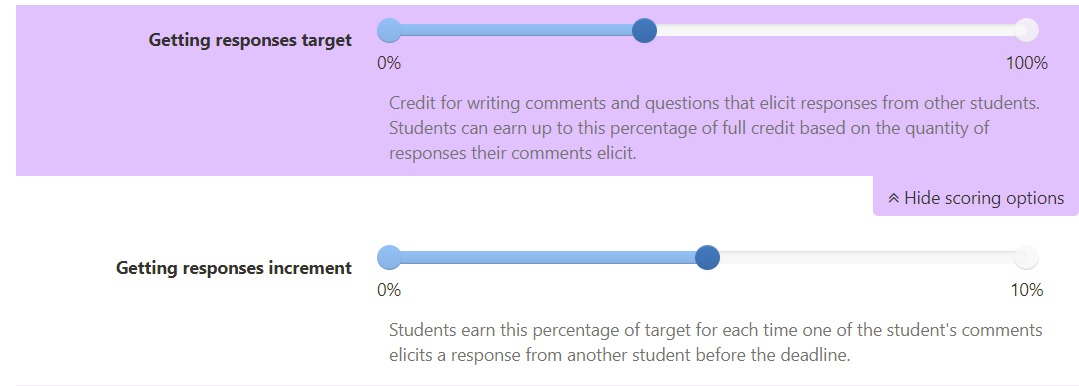 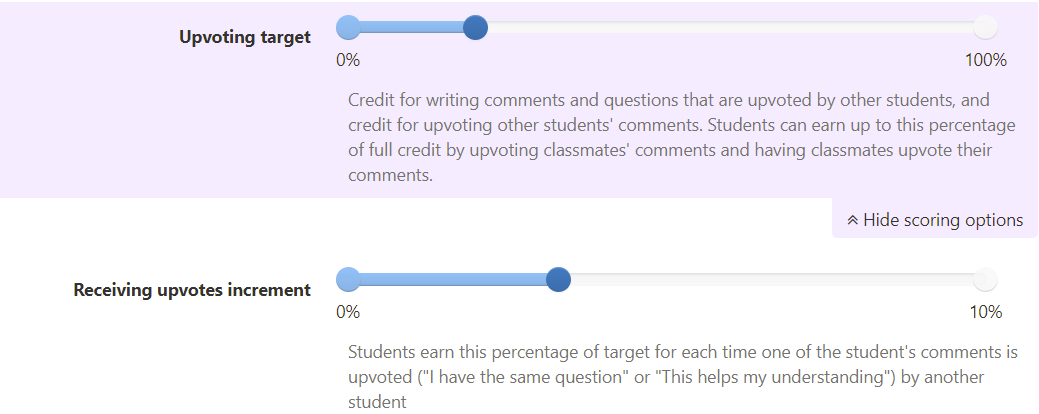 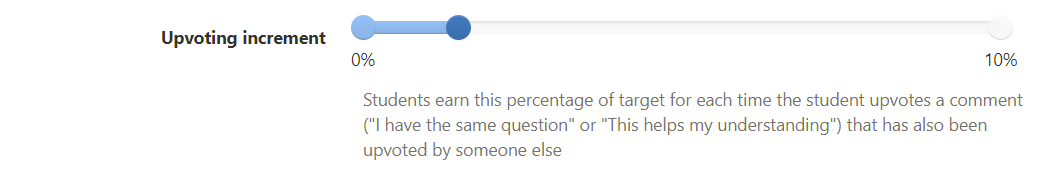 